SBE-FORM 17ABu form müfredata yeni bir ders eklemek veya mevcut bir dersi güncellemek için kullanılır. Form bilgisayar ortamında eksiksiz doldurulmalı ve 3 ıslak imzalı nüshası Enstitüye iletilmelidir. İletilen form Enstitü Kurulunda değerlendirilir ve Senatoda görüşülmek üzere Rektörlük Makamına iletilir.BÖLÜM I:	Temel Ders BilgileriBÖLÜM II.   Ayrıntılı Ders Bilgileri(Niteliğine göre Değerlendirme Çizelgesi: 0-Hiç, 1-Az, 2-Orta, 3-Hayli fazla, 4-En fazla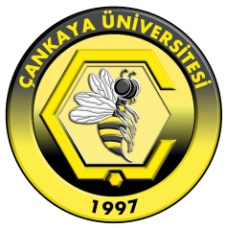 ÇANKAYA ÜNİVERSİTESİSosyal Bilimler EnstitüsüDers Tanımlama FormuBölüm Adı / Program Adı:(Büyük harfle)Bölüm Adı / Program Adı:(Büyük harfle)Bölüm Adı / Program Adı:(Büyük harfle)Bölüm Adı / Program Adı:(Büyük harfle)Bölüm Adı / Program Adı:(Büyük harfle)Bölüm Kodu:Bölüm Kodu:Bölüm Kodu:Bölüm Kodu:Bölüm Adı / Program Adı:(Büyük harfle)Bölüm Adı / Program Adı:(Büyük harfle)Bölüm Adı / Program Adı:(Büyük harfle)Bölüm Adı / Program Adı:(Büyük harfle)Bölüm Adı / Program Adı:(Büyük harfle)Bölüm Kodu:Bölüm Kodu:Bölüm Kodu:Bölüm Kodu:Bölüm Adı / Program Adı:(Büyük harfle)Bölüm Adı / Program Adı:(Büyük harfle)Bölüm Adı / Program Adı:(Büyük harfle)Bölüm Adı / Program Adı:(Büyük harfle)Bölüm Adı / Program Adı:(Büyük harfle)Bölüm Kodu:Bölüm Kodu:Bölüm Kodu:Bölüm Kodu:Bölüm Adı / Program Adı:(Büyük harfle)Bölüm Adı / Program Adı:(Büyük harfle)Bölüm Adı / Program Adı:(Büyük harfle)Bölüm Adı / Program Adı:(Büyük harfle)Bölüm Adı / Program Adı:(Büyük harfle)Bölüm Kodu:Bölüm Kodu:Bölüm Kodu:Bölüm Kodu:Ders Kodu:Bölüm Kodu+ Ders No.Bölüm Kodu+ Ders No.Bölüm Kodu+ Ders No.Bölüm Kodu+ Ders No.Bölüm Kodu+ Ders No.Bölüm Kodu+ Ders No.Bölüm Kodu+ Ders No.Bölüm Kodu+ Ders No.Haftalık ders saati:Haftalık laboratuvar/ uygulama saati:Haftalık laboratuvar/ uygulama saati:Dersin kredisi:Dersin kredisi:Ders Kodu:Haftalık ders saati:Haftalık laboratuvar/ uygulama saati:Haftalık laboratuvar/ uygulama saati:Dersin kredisi:Dersin kredisi:Ders Kodu:Haftalık ders saati:Haftalık laboratuvar/ uygulama saati:Haftalık laboratuvar/ uygulama saati:Dersin kredisi:Dersin kredisi:Dersin İnternet Sitesi:(Büyük harfle doldurunuz)Dersin İnternet Sitesi:(Büyük harfle doldurunuz)Dersin İnternet Sitesi:(Büyük harfle doldurunuz)Dersin İnternet Sitesi:(Büyük harfle doldurunuz)Dersin İnternet Sitesi:(Büyük harfle doldurunuz)AKTS Kredisi:AKTS Kredisi:AKTS Kredisi:AKTS Kredisi:Dersin İnternet Sitesi:(Büyük harfle doldurunuz)Dersin İnternet Sitesi:(Büyük harfle doldurunuz)Dersin İnternet Sitesi:(Büyük harfle doldurunuz)Dersin İnternet Sitesi:(Büyük harfle doldurunuz)Dersin İnternet Sitesi:(Büyük harfle doldurunuz)AKTS Kredisi:AKTS Kredisi:AKTS Kredisi:AKTS Kredisi:Dersin İnternet Sitesi:(Büyük harfle doldurunuz)Dersin İnternet Sitesi:(Büyük harfle doldurunuz)Dersin İnternet Sitesi:(Büyük harfle doldurunuz)Dersin İnternet Sitesi:(Büyük harfle doldurunuz)Dersin İnternet Sitesi:(Büyük harfle doldurunuz)AKTS Kredisi:AKTS Kredisi:AKTS Kredisi:AKTS Kredisi:Dersin İnternet Sitesi:(Büyük harfle doldurunuz)Dersin İnternet Sitesi:(Büyük harfle doldurunuz)Dersin İnternet Sitesi:(Büyük harfle doldurunuz)Dersin İnternet Sitesi:(Büyük harfle doldurunuz)Dersin İnternet Sitesi:(Büyük harfle doldurunuz)AKTS Kredisi:AKTS Kredisi:AKTS Kredisi:AKTS Kredisi:Ders Adı:Bu bilgi, sadece matbu kataloglarda ve İnternet katalogunda gözükecektir.Ders Adı:Bu bilgi, sadece matbu kataloglarda ve İnternet katalogunda gözükecektir.Ders Adı:Bu bilgi, sadece matbu kataloglarda ve İnternet katalogunda gözükecektir.Türkçe adı : ( maksimum 40 karakter)Kısaltılmış Türkçe Adı:  (maksimum 15 karakter)İngilizce adı:  (maksimum 40 karakter)Kısaltılmış İngilizce adı:  (maksimum 15 karakter)Ön Koşul: (varsa)Ders kodunu veriniz ve uygulanabilir olduğunu kontrol edinizÖn Koşul: (varsa)Ders kodunu veriniz ve uygulanabilir olduğunu kontrol edinizÖn Koşul: (varsa)Ders kodunu veriniz ve uygulanabilir olduğunu kontrol ediniz1.1.1.1.1.1.1.1.1.2.2.2.2.2.2.2.2.2.2.3.3.3.3.3.3.3.3.3.4.4.4.4.4.4.4.Ön Koşul: (varsa)Ders kodunu veriniz ve uygulanabilir olduğunu kontrol edinizÖn Koşul: (varsa)Ders kodunu veriniz ve uygulanabilir olduğunu kontrol edinizÖn Koşul: (varsa)Ders kodunu veriniz ve uygulanabilir olduğunu kontrol edinizÖn Koşul: (varsa)Ders kodunu veriniz ve uygulanabilir olduğunu kontrol edinizÖn Koşul: (varsa)Ders kodunu veriniz ve uygulanabilir olduğunu kontrol edinizÖn Koşul: (varsa)Ders kodunu veriniz ve uygulanabilir olduğunu kontrol edinizÖn Koşul: (varsa)Ders kodunu veriniz ve uygulanabilir olduğunu kontrol edinizÖn Koşul: (varsa)Ders kodunu veriniz ve uygulanabilir olduğunu kontrol edinizÖn Koşul: (varsa)Ders kodunu veriniz ve uygulanabilir olduğunu kontrol edinizDersin Sorumlusunun OnayıDersin Sorumlusunun OnayıDersin Sorumlusunun OnayıDersin Sorumlusunun OnayıDersin Sorumlusunun OnayıDersin Sorumlusunun OnayıDersin Sorumlusunun OnayıDersin Sorumlusunun OnayıDersin Sorumlusunun OnayıDersin Sorumlusunun OnayıDersin Sorumlusunun OnayıDiğerleriDiğerleriDiğerleriDiğerleriDiğerleriDiğerleriDiğerleriDiğerleriÖn Koşul: (varsa)Ders kodunu veriniz ve uygulanabilir olduğunu kontrol edinizÖn Koşul: (varsa)Ders kodunu veriniz ve uygulanabilir olduğunu kontrol edinizÖn Koşul: (varsa)Ders kodunu veriniz ve uygulanabilir olduğunu kontrol edinizÖn Koşul: (varsa)Ders kodunu veriniz ve uygulanabilir olduğunu kontrol edinizÖn Koşul: (varsa)Ders kodunu veriniz ve uygulanabilir olduğunu kontrol edinizÖn Koşul: (varsa)Ders kodunu veriniz ve uygulanabilir olduğunu kontrol edinizBirlikte alınması gereken dersler : (varsa)Birlikte alınması gereken dersler : (varsa)Birlikte alınması gereken dersler : (varsa)1.1.1.1.1.1.1.1.1.2.2.2.2.2.2.2.2.2.2.3.3.3.3.3.3.3.3.3.4.4.4.4.4.4.4.Birlikte alınması gereken dersler : (varsa)Birlikte alınması gereken dersler : (varsa)Birlikte alınması gereken dersler : (varsa)Birlikte alınması gereken dersler : (varsa)Birlikte alınması gereken dersler : (varsa)Birlikte alınması gereken dersler : (varsa)Dersin TürüUygulanabilir olduğunu kontrol edinDersin TürüUygulanabilir olduğunu kontrol edinDersin TürüUygulanabilir olduğunu kontrol edinDersin TürüUygulanabilir olduğunu kontrol edinDersin TürüUygulanabilir olduğunu kontrol edinDersin TürüUygulanabilir olduğunu kontrol edinDersin TürüUygulanabilir olduğunu kontrol edinDersin TürüUygulanabilir olduğunu kontrol edinDersin TürüUygulanabilir olduğunu kontrol edinDersin TürüUygulanabilir olduğunu kontrol edinDersin TürüUygulanabilir olduğunu kontrol edinDersin TürüUygulanabilir olduğunu kontrol edinDersin TürüUygulanabilir olduğunu kontrol edinDersin TürüUygulanabilir olduğunu kontrol edinDersin TürüUygulanabilir olduğunu kontrol edinDersin TürüUygulanabilir olduğunu kontrol edinDersin TürüUygulanabilir olduğunu kontrol edinDersin TürüUygulanabilir olduğunu kontrol edinDersin TürüUygulanabilir olduğunu kontrol edinDersin TürüUygulanabilir olduğunu kontrol edinDersin TürüUygulanabilir olduğunu kontrol edinDersin TürüUygulanabilir olduğunu kontrol edinDersin TürüUygulanabilir olduğunu kontrol edinDersin TürüUygulanabilir olduğunu kontrol edinDersin TürüUygulanabilir olduğunu kontrol edinDersin TürüUygulanabilir olduğunu kontrol edinDersin TürüUygulanabilir olduğunu kontrol edinDersin TürüUygulanabilir olduğunu kontrol edinDersin TürüUygulanabilir olduğunu kontrol edinDersin TürüUygulanabilir olduğunu kontrol edinDersin TürüUygulanabilir olduğunu kontrol edinDersin TürüUygulanabilir olduğunu kontrol edinDersin TürüUygulanabilir olduğunu kontrol edinDersin TürüUygulanabilir olduğunu kontrol edinDersin TürüUygulanabilir olduğunu kontrol edinDersin TürüUygulanabilir olduğunu kontrol edinDersin TürüUygulanabilir olduğunu kontrol edinDersin TürüUygulanabilir olduğunu kontrol edinDersin TürüUygulanabilir olduğunu kontrol edinDersin TürüUygulanabilir olduğunu kontrol edinDersin TürüUygulanabilir olduğunu kontrol edinDersin TürüUygulanabilir olduğunu kontrol edinDersin TürüUygulanabilir olduğunu kontrol edinBölüm için zorunlu dersBölüm için zorunlu dersBölüm için zorunlu dersBölüm için zorunlu dersDiğer bölümler için zorunlu dersDiğer bölümler için zorunlu dersDiğer bölümler için zorunlu dersDiğer bölümler için zorunlu dersDiğer bölümler için zorunlu dersDiğer bölümler için zorunlu dersDiğer bölümler için zorunlu dersDiğer bölümler için zorunlu dersDiğer bölümler için zorunlu dersDiğer bölümler için zorunlu dersDiğer bölümler için zorunlu dersBölüm için seçmeli dersBölüm için seçmeli dersBölüm için seçmeli dersBölüm için seçmeli dersBölüm için seçmeli dersBölüm için seçmeli dersBölüm için seçmeli dersBölüm için seçmeli dersBölüm için seçmeli dersDiğer bölümler için seçmeli dersDiğer bölümler için seçmeli dersDiğer bölümler için seçmeli dersDiğer bölümler için seçmeli dersDiğer bölümler için seçmeli dersDiğer bölümler için seçmeli dersDiğer bölümler için seçmeli dersDiğer bölümler için seçmeli dersDiğer bölümler için seçmeli dersDiğer bölümler için seçmeli dersYeni ders müfredattaki başka bir dersin yerine mi konuldu?Yeni ders müfredattaki başka bir dersin yerine mi konuldu?Yeni ders müfredattaki başka bir dersin yerine mi konuldu?Yeni ders müfredattaki başka bir dersin yerine mi konuldu?Yeni ders müfredattaki başka bir dersin yerine mi konuldu?Yeni ders müfredattaki başka bir dersin yerine mi konuldu?Yeni ders müfredattaki başka bir dersin yerine mi konuldu?Yeni ders müfredattaki başka bir dersin yerine mi konuldu?Yeni ders müfredattaki başka bir dersin yerine mi konuldu?Yeni ders müfredattaki başka bir dersin yerine mi konuldu?Yeni ders müfredattaki başka bir dersin yerine mi konuldu?Yeni ders müfredattaki başka bir dersin yerine mi konuldu?Yeni ders müfredattaki başka bir dersin yerine mi konuldu?Yeni ders müfredattaki başka bir dersin yerine mi konuldu?Yeni ders müfredattaki başka bir dersin yerine mi konuldu?Yeni ders müfredattaki başka bir dersin yerine mi konuldu?Yeni ders müfredattaki başka bir dersin yerine mi konuldu?Önceki dersin kodu:Bölüm Kodu + Ders KoduBölüm Kodu + Ders KoduBölüm Kodu + Ders KoduBölüm Kodu + Ders KoduBölüm Kodu + Ders KoduBölüm Kodu + Ders KoduBölüm Kodu + Ders KoduÖnceki Dersin Adı:Önceki dersin kodu:Önceki Dersin Adı:Önceki dersin kodu:Önceki Dersin Adı:Bu dersle içerik açısından örtüşen benzer bir ders var mı?Bu dersle içerik açısından örtüşen benzer bir ders var mı?Bu dersle içerik açısından örtüşen benzer bir ders var mı?Bu dersle içerik açısından örtüşen benzer bir ders var mı?Bu dersle içerik açısından örtüşen benzer bir ders var mı?Bu dersle içerik açısından örtüşen benzer bir ders var mı?Bu dersle içerik açısından örtüşen benzer bir ders var mı?Bu dersle içerik açısından örtüşen benzer bir ders var mı?Bu dersle içerik açısından örtüşen benzer bir ders var mı?Bu dersle içerik açısından örtüşen benzer bir ders var mı?Bu dersle içerik açısından örtüşen benzer bir ders var mı?Bu dersle içerik açısından örtüşen benzer bir ders var mı?Bu dersle içerik açısından örtüşen benzer bir ders var mı?Bu dersle içerik açısından örtüşen benzer bir ders var mı?Bu dersle içerik açısından örtüşen benzer bir ders var mı?Bu dersle içerik açısından örtüşen benzer bir ders var mı?Bu dersle içerik açısından örtüşen benzer bir ders var mı?Bu dersle içerik açısından örtüşen benzer bir ders var mı?Bu dersle içerik açısından örtüşen benzer bir ders var mı?Bu dersle içerik açısından örtüşen benzer bir ders var mı?Bu dersle içerik açısından örtüşen benzer bir ders var mı?Bu dersle içerik açısından örtüşen benzer bir ders var mı?Bu dersle içerik açısından örtüşen benzer bir ders var mı?Bu dersle içerik açısından örtüşen benzer bir ders var mı?EvetHayırBu dersle içerik açısından örtüşen benzer bir ders var mı?Bu dersle içerik açısından örtüşen benzer bir ders var mı?Bu dersle içerik açısından örtüşen benzer bir ders var mı?Bu dersle içerik açısından örtüşen benzer bir ders var mı?Bu dersle içerik açısından örtüşen benzer bir ders var mı?Bu dersle içerik açısından örtüşen benzer bir ders var mı?Bu dersle içerik açısından örtüşen benzer bir ders var mı?Bu dersle içerik açısından örtüşen benzer bir ders var mı?Bu dersle içerik açısından örtüşen benzer bir ders var mı?Bu dersle içerik açısından örtüşen benzer bir ders var mı?Bu dersle içerik açısından örtüşen benzer bir ders var mı?Bu dersle içerik açısından örtüşen benzer bir ders var mı?En çok benzer ders:Bölüm Kodu + Ders KoduBölüm Kodu + Ders KoduBölüm Kodu + Ders KoduBölüm Kodu + Ders KoduBölüm Kodu + Ders KoduBölüm Kodu + Ders KoduBölüm Kodu + Ders KoduDers Adı:En çok benzer ders:Ders Adı:En çok benzer ders:Ders Adı:Dersin açılacağı dönemler:Önerilmesi planlanan dersin bütün dönemleri kontrol edinizDersin açılacağı dönemler:Önerilmesi planlanan dersin bütün dönemleri kontrol edinizGüzBaharYazDersin açılacağı dönemler:Önerilmesi planlanan dersin bütün dönemleri kontrol edinizDersin İlk VerilişiDersin İlk VerilişiDersin İlk VerilişiDersin İlk VerilişiDersin İlk VerilişiDersin İlk VerilişiDersin İlk VerilişiDersin İlk VerilişiDersin İlk VerilişiDersin İlk VerilişiDersin İlk VerilişiDersin İlk VerilişiDersin İlk VerilişiDersin İlk VerilişiAkademik Yıl:Dönem:Akademik Yıl:Dönem:GüzBaharBaharAkademik Yıl:Dönem:Maksimum Önerilen Öğrenci Sayısı:Maksimum Önerilen Öğrenci Sayısı:Maksimum Önerilen Öğrenci Sayısı:Diğer Bölümler için Öğrenci Kotası:Diğer Bölümler için Öğrenci Kotası:Diğer Bölümler için Öğrenci Kotası:Bu Dersi Alacağı BeklenilenYaklaşık Öğrenci Sayısı:Bu Dersi Alacağı BeklenilenYaklaşık Öğrenci Sayısı:Bu Dersi Alacağı BeklenilenYaklaşık Öğrenci Sayısı:Bu Dersi Alacağı BeklenilenYaklaşık Öğrenci Sayısı:Önerinin Gerekçesi: (Maksimum 80 Kelime )Dersin Tanımı:Dönem boyunca kapsadığı konular hakkında kısa bir bilgi veriniz. Bu bilgi, matbu kataloglarda ve İnternet katalogunda gözükecektir.Maksimum 60 kelime. Dersin Amacı:Dersin amacını açıklayınız. Maksimum 100 kelime. Öğrenme Kazanımları:Hedeflenen kazanımları açıklayınız. Maksimum 10 kalem. Haftalık Ayrıntılı Ders İçeriği:Her bir haftayı içeren konuları sıralayınız. Haftalık Ayrıntılı Ders İçeriği:Her bir haftayı içeren konuları sıralayınız. Haftalık Ayrıntılı Ders İçeriği:Her bir haftayı içeren konuları sıralayınız. HaftaKonu (lar)Konu (lar)11223344556677889910101111121213131414Ders Kitabı (Kitapları):Ders kitabını veya kitaplarını ve varsa, diğer ilgili ders materyallerini sıralayınız.Ders Kitabı (Kitapları):Ders kitabını veya kitaplarını ve varsa, diğer ilgili ders materyallerini sıralayınız.Ders Kitabı (Kitapları):Ders kitabını veya kitaplarını ve varsa, diğer ilgili ders materyallerini sıralayınız.Ders Kitabı (Kitapları):Ders kitabını veya kitaplarını ve varsa, diğer ilgili ders materyallerini sıralayınız.Ders Kitabı (Kitapları):Ders kitabını veya kitaplarını ve varsa, diğer ilgili ders materyallerini sıralayınız.Yazar (lar)Kitabın AdıYayın EviYayın YılıISBNYardımcı Kitap (lar):Eğer varsa, Yardımcı kitapları, ek materyal olarak sıralayınız.Yardımcı Kitap (lar):Eğer varsa, Yardımcı kitapları, ek materyal olarak sıralayınız.Yardımcı Kitap (lar):Eğer varsa, Yardımcı kitapları, ek materyal olarak sıralayınız.Yardımcı Kitap (lar):Eğer varsa, Yardımcı kitapları, ek materyal olarak sıralayınız.Yardımcı Kitap (lar):Eğer varsa, Yardımcı kitapları, ek materyal olarak sıralayınız.Yazar (lar)Kitap AdıYayın EviYayın YılıISBNÖğretim Yöntemleri:Dersi yürütürken hangi öğretim yöntemlerini kullanacağınızı aaçıklayınız ( ders, laboratuar, uygulamalar, atölye çalışmaları, seminerler, vs. )Laboratuvar:Haftada ihtiyaç duyulan laboratuar/ atölye çalışmalarının, eğer varsa, kontrollü laboratuar çalışmalarının saatlerinin sayısını veriniz ve bu dönemlerde uygulanacak laboratuar çalışmalarının adlarını listeleyiniz. Bilgisayar Kullanımı:Ders içinde bilgisayar kullanımını ve donanım ve yazılım ihtiyaçlarınıi kısaca açıklayınız. Ölçme YöntemiDönem sonu notlarının önemi hakkında fikir verecek olan ölçme yöntemlerini vee yüzdelik katkılarını listeleyiniz.Ölçme YöntemiDönem sonu notlarının önemi hakkında fikir verecek olan ölçme yöntemlerini vee yüzdelik katkılarını listeleyiniz.Ölçme YöntemiDönem sonu notlarının önemi hakkında fikir verecek olan ölçme yöntemlerini vee yüzdelik katkılarını listeleyiniz.Ölçme YöntemiDönem sonu notlarının önemi hakkında fikir verecek olan ölçme yöntemlerini vee yüzdelik katkılarını listeleyiniz.Ölçme YöntemiDönem sonu notlarının önemi hakkında fikir verecek olan ölçme yöntemlerini vee yüzdelik katkılarını listeleyiniz.Ölçme YöntemiDönem sonu notlarının önemi hakkında fikir verecek olan ölçme yöntemlerini vee yüzdelik katkılarını listeleyiniz.Ölçme YöntemiDönem sonu notlarının önemi hakkında fikir verecek olan ölçme yöntemlerini vee yüzdelik katkılarını listeleyiniz.Ölçme YöntemiDönem sonu notlarının önemi hakkında fikir verecek olan ölçme yöntemlerini vee yüzdelik katkılarını listeleyiniz.Ölçme YöntemiDönem sonu notlarının önemi hakkında fikir verecek olan ölçme yöntemlerini vee yüzdelik katkılarını listeleyiniz.YöntemAdetKatkı (%)YöntemAdetKatkı (%)YöntemAdetKatkı (%)AKTS İş Yükü(AKTS içinde değerlendirilecek olan bütün faaliyetleri listeleyiniz.)AKTS İş Yükü(AKTS içinde değerlendirilecek olan bütün faaliyetleri listeleyiniz.)AKTS İş Yükü(AKTS içinde değerlendirilecek olan bütün faaliyetleri listeleyiniz.)AKTS İş Yükü(AKTS içinde değerlendirilecek olan bütün faaliyetleri listeleyiniz.)FaaliyetAdetSüre ( Saatle)Toplam İş Yükü ( saatle)Yüz yüze ders  (haftalık bazda)Laboratuar/ Problem çözme (haftalık bazda)Ders notlarının düzenlenmesi (haftalık bazda)İlgili ders materyallerin toplanması (bir kerelik)İlgili ders materyallerinin incelenmesi (haftalık bazda)Ev ödevlerinin hazırlanması Küçük sınavlara hazırlanmaAra sınavlara hazırlanma (fiili sınav sürecini de içermektedir)Dönem ödevinin/ örnek olay analiz raporunun hazırlanması (sözlü sunum dahil)Dönem Projesinin / alan araştırması raporunun hazırlanması (sözlü sunuma dahil) Final sınavına hazırlanma (fiili sınav süreci dahil)TOPLAM İŞ YÜKÜTOPLAM İŞ YÜKÜTOPLAM İŞ YÜKÜTOPLAM İŞ YÜKÜ / 25TOPLAM İŞ YÜKÜ / 25TOPLAM İŞ YÜKÜ / 25AKTS KredisiAKTS KredisiAKTS Kredisi7,5Program Yeterlilikleri vs. Dersin Öğrenme KazanımlarıDersin öğrenme kazanımlarının program yeterlilikleri açısından önem ve uyumunu puan cetvelinde beş seçenekten birini X şeklinde işaretleyerek gösteriniz.Program Yeterlilikleri vs. Dersin Öğrenme KazanımlarıDersin öğrenme kazanımlarının program yeterlilikleri açısından önem ve uyumunu puan cetvelinde beş seçenekten birini X şeklinde işaretleyerek gösteriniz.Program Yeterlilikleri vs. Dersin Öğrenme KazanımlarıDersin öğrenme kazanımlarının program yeterlilikleri açısından önem ve uyumunu puan cetvelinde beş seçenekten birini X şeklinde işaretleyerek gösteriniz.Program Yeterlilikleri vs. Dersin Öğrenme KazanımlarıDersin öğrenme kazanımlarının program yeterlilikleri açısından önem ve uyumunu puan cetvelinde beş seçenekten birini X şeklinde işaretleyerek gösteriniz.Program Yeterlilikleri vs. Dersin Öğrenme KazanımlarıDersin öğrenme kazanımlarının program yeterlilikleri açısından önem ve uyumunu puan cetvelinde beş seçenekten birini X şeklinde işaretleyerek gösteriniz.Program Yeterlilikleri vs. Dersin Öğrenme KazanımlarıDersin öğrenme kazanımlarının program yeterlilikleri açısından önem ve uyumunu puan cetvelinde beş seçenekten birini X şeklinde işaretleyerek gösteriniz.Program Yeterlilikleri vs. Dersin Öğrenme KazanımlarıDersin öğrenme kazanımlarının program yeterlilikleri açısından önem ve uyumunu puan cetvelinde beş seçenekten birini X şeklinde işaretleyerek gösteriniz.NoProgram YeterlilikleriPuanlamasıPuanlamasıPuanlamasıPuanlamasıPuanlamasıNoProgram Yeterlilikleri01234Diğer İlgili Bilgiler:Diğer İlgili Bilgiler:Diğer İlgili Bilgiler:Diğer İlgili Bilgiler:Diğer İlgili Bilgiler:BÖLÜM III:	Onay SüreciBÖLÜM III:	Onay SüreciBÖLÜM III:	Onay SüreciBÖLÜM III:	Onay SüreciBÖLÜM III:	Onay SüreciBu dersi verebilecek diğer öğretim elemanları: (İlk başta akademik unvanı veriniz)Bu dersi verebilecek diğer öğretim elemanları: (İlk başta akademik unvanı veriniz)Kim tarafından önerildiği:Öğretim Elemanıİlk başta akademik unvanı verinizİmzaKim tarafından önerildiği:Kim tarafından önerildiği:Tarih:Kim tarafından önerildiği:Anabilim Dalı Kurulu Toplantı Tarihi:ToplantıNumarası:KararSayısı:Anabilim Dalı Başkanı:İmza:Tarih:Enstitü Kurulu Toplantı Tarihi:ToplantıNumarası:KararSayısı:Enstitü Müdürü:İmza:Tarih:SenatoToplantı Tarihi:ToplantıNumarası:KararSayısı: